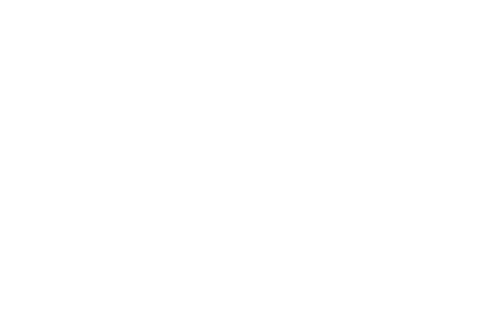 Topic: Physical Theatre – Introduction to BrechtHT1ProgressProgressProgressTo Improve I willRAGI understand why Brecht decided to develop his theatre style and how to use some of his techniquesI have a good understanding of gestus and can write an explanation of what it is.I have developed my acting skills throughout this term, developed characters and considered how to use performance skills in my practical workI understand the concept of the fourth wall , storytelling actor and epic theatreI have worked with peers I haven’t worked with before and I feel that I have improved my work since the beginning of termweekLearning FocusSkillKey Words1Introduction to GCSE DramaPractical work to get to know class members.Developing Character using physicalityGroup work, character development (GCSE C1 & C2)Create, analyse, develop, physicalisation 2Developing characters using established scripts.  Taking direction & learning lines.Introduction to Bertholt BrechtRealising Script, learning lines, developing scenes(GCSE C1 and C2)Character, script, body language, interpretationBrecht3Practical Brecht – Introducing Brechtian techniques & developing concepts from KS3Gestus, Storytelling Actor, MachinesUsing Brechtian techniques within practical work (GCSE C1)Gestus, symbolism, Storytelling Actor, Machines4Continuing Brechtian techniques & Physical TheatreBody Props/Symbolism including mask work and musicTelling a story through body props only, developing understanding of symbolism (GCSE C1 & C2)Body Props, storytelling, character, dual role,  symbolism, masks, music5,6, 7HostageCreating a mini C1 piece using Brechtian techniques as directed by the teacherEach group must use: Symbolism, Masks, Music, Puppetry, Monologue,Breaking the fourth wall & any others they choose. Marked using GCSE C1 criteria.Creating devised theatre, working as a group, using Brechtian skills. (GCSE C1)Character, acting, non-naturalistic theatre, Brecht, techniques, group work, 